О проверке готовности системы оповещения Тутаевского муниципального района        В соответствии с Планом основных мероприятий в области гражданской обороны, предупреждения и ликвидации чрезвычайных ситуаций, обеспечения пожарной безопасности и безопасности людей на водных объектах на 2023 год», утвержденным МЧС России 29.11.2022 № 2-4-35-107-2, решением Правительственной комиссии по предупреждению и ликвидации чрезвычайных ситуаций и обеспечению пожарной безопасности (протокол от 24.03.2023 № 1) и в целях оценки состояния готовности действующих систем оповещения населения Администрация Тутаевского муниципального районаПОСТАНОВЛЯЕТ:         1. Провести 25.04.2023 года проверку готовности муниципальной системы оповещения Тутаевского муниципального района с включением оконечных средств оповещения, замещением эфира общероссийских обязательных общедоступных телеканалов (радиоканалов) и доведением проверочных сигналов и информации до населения.                 2. Утвердить комиссию по проверке системы оповещения Тутаевского муниципального района в составе:Председатель комиссии:         - Новикова Маргарита Константиновна, советник Администрации Тутаевского муниципального района.Члены комиссии:         - Онучин Вячеслав Владимирович, начальник отдела по военно-мобилизационной работе, гражданской обороне и чрезвычайным ситуациям;         - Изюмов Александр Алексеевич, директор МУ «ЕДДС ТМР».         3.   Контроль за исполнением настоящего постановления оставляю за собой.         4. Настоящее постановление опубликовать в Тутаевской массовой муниципальной газете «Берега», на сайте Администрации Тутаевского муниципального района.          5.  Постановление вступает в силу со дня его подписания.Временно исполняющий полномочиямиГлавы Тутаевскогомуниципального района                                               		     О.В. НизоваЛИСТ СОГЛАСОВАНИЯ к постановлению (распоряжению)Электронная копия сдана                                             _____________«____» _________ 2023 года20-013Специальные отметки (НПА/ПА) _______________Рассылка:Администрация  - 1Отдел по ВМР, ГО и ЧС – 1Поселения – 5МУ «ЕДДС ТМР» - 1Новикова М.К. - 1 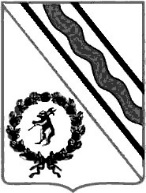 Администрация Тутаевского муниципального районаПОСТАНОВЛЕНИЕот 17.04.2023  №  288-пг. ТутаевДолжность, Ф.И.О.,исполнителя и согласующих лицДата и время получения документаДата и время согласования (отказа в согласовании)Личная подпись, расшифровка (с пометкой «Согласовано», «Отказ в согласовании»)ЗамечанияНачальникотдела по ВМР, ГО и ЧСАдминистрации ТМРВ.В. Онучин Начальник юридического                     отделаАдминистративно-правового управленияАдминистрации ТМР В.В. Коннов Советник Администрации Тутаевского МР                    М.К. НовиковаУправляющий делами Администрации Тутаевского МР                    С.В. Балясникова